附件1：参会回执参会单位名称：请填写后发送至邮箱1337481828@qq.com，谢谢。附件2：会议酒店位置图会议地点：新华宾馆一号厅（成都青羊区新华大道江汉路29号，近地铁1号线文殊院站）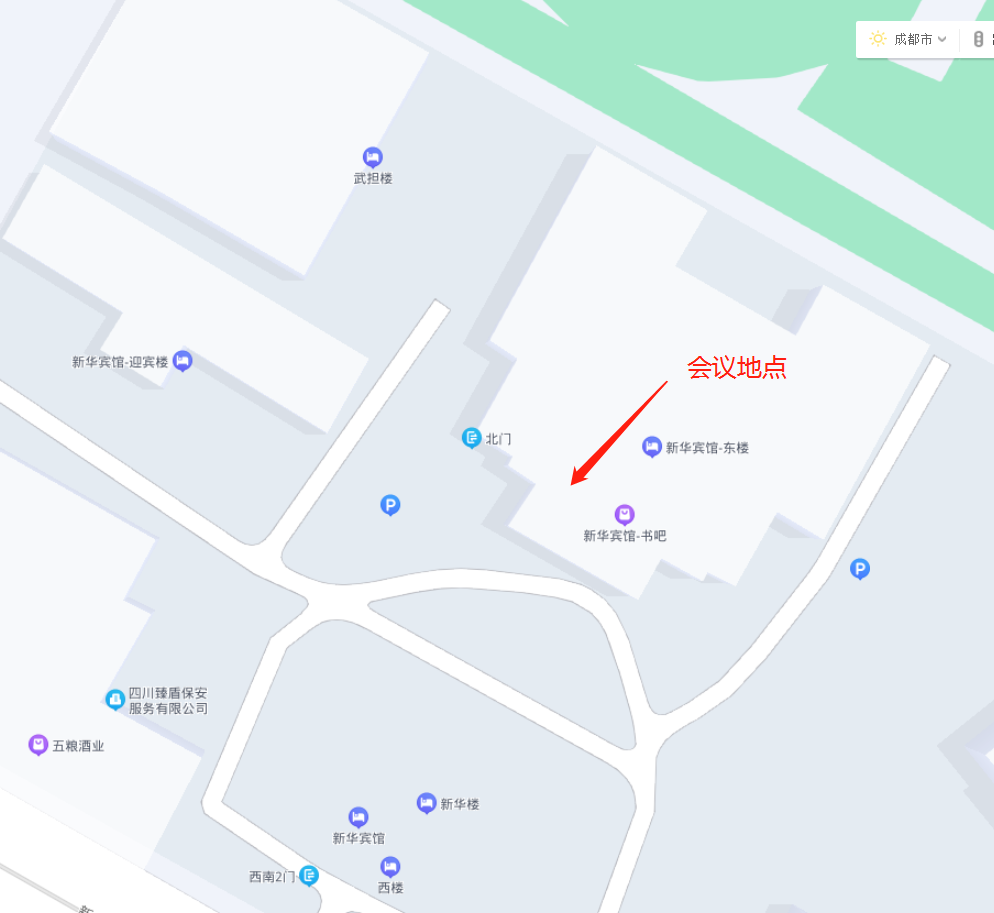 序号姓  名职务/职称联系方式参会方式（线上/线下）123